Hier sind eine Reihe von Verständnisfragen zum Film ...                                       Name:_________________________Aluminium - ChemieBaukasten 4.(Metallbindung) - AK #Kappenberg Chemie- 5:55 minHandelt es in der Aufgabe sich um ein Metalle und oder ein Nichtmetall?Welcher Bindungstyp wird auftreten? Wie müssen die Elektronen bewegt werden?Im Baumeistermodus werden die Kräfte und die daraus resultierenden Eigenschaften angegeben Schreibe einige auf! Welche Bedeutung kommt dem Elektronengas zu?AKKappenberg
Film zur App: ChemieBaukasten 
 4. AluminiumX025d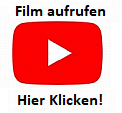 